В соответствии с Указом Главы Республики Коми от 03 апреля 2020 года № 24 «О внесении изменений в Указ Главы Республики Коми от 15.03.2020 года № 16 «О введении режима повышенной готовности», в целях обеспечения санитарно-эпидемиологического благополучия населения на территории муниципального района «Печора»администрация ПОСТАНОВЛЯЕТ:1. Внести в постановление администрации муниципального района «Печора» от 03.04.2020 г. № 309 «О реализации Указа Президента Российской Федерации от 02.04.2020 № 239 «О мерах по обеспечению санитарно-эпидемиологического благополучия населения на территории Российской Федерации в связи с распространением новой коронавирусной инфекции (COVID-19)» следующие изменения:1.1. Дополнить постановление пунктом 2.1. следующего содержания:«2.1. Управлению культуры МР «Печора» (Потапова К.К.), Управлению образования МР «Печора» (Гулько А.М.) организовать с 13 апреля 2020 года образовательную деятельность в организациях дополнительного образования детей на территории МО МР «Печора» (МАУ ДО «ДШИ г. Печора», МАУ ДО «ДДТ г. Печора») с использованием дистанционных образовательных технологий до нормализации эпидемиологической ситуации.».2. Настоящее постановление вступает в силу со дня подписания и подлежит размещению на официальном сайте администрации муниципального района «Печора». 3. Контроль за исполнением настоящего постановления возложить на заместителя руководителя администрации муниципального района «Печора»              Е.Ю. Писареву.АДМИНИСТРАЦИЯ МУНИЦИПАЛЬНОГО РАЙОНА «ПЕЧОРА»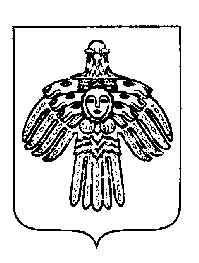 «ПЕЧОРА»  МУНИЦИПАЛЬНÖЙ  РАЙОНСААДМИНИСТРАЦИЯПОСТАНОВЛЕНИЕ ШУÖМПОСТАНОВЛЕНИЕ ШУÖМПОСТАНОВЛЕНИЕ ШУÖМ«  10   »   апреля   2020 г.г. Печора, Республика Коми                                          № 328О внесении изменений в постановление администрации муниципального района «Печора» от 03.04.2020 г. № 309 «О реализации Указа Президента Российской Федерации от 02.04.2020  № 239 «О мерах по обеспечению санитарно-эпидемиологического благополучия населения на территории Российской Федерации в связи с распространением новой коронавирусной инфекции (COVID-19)»Глава муниципального района - руководитель администрацииН.Н. Паншина